ИСТОРИЯ РОССИИ 7 КЛАСС (АРСЕНТЬЕВ)Итоговая контрольная работа № 1 за курс 7 классаКР № 1. ВАРИАНТ 1. (ТРАНСКРИПТ)Какое из перечисленных событий относится к периоду правления Ивана IV?
1) введение заповедных лет
2) заключение «Вечного мира» между Россией и Речью Посполитой
3) заключение Деулинского перемирия между Россией и Речью Посполитой
4) Соляной бунт в МосквеУстановите соответствие между событиями и годами.
СОБЫТИЯ: A) смерть царевича Дмитрия в Угличе; Б) Стоглавый собор; B) заключение Столбовского мирного договора между Россией и Швецией.
ГОДЫ: 1) 1551 г. 2) 1591 г. 3) 1617 г. 4) 1667 г.Прочитайте отрывок из сочинения историка и укажите монарха, имя которого пропущено в тексте.
Царствование ________________ в особенности было «бунташным временем», как его тогда называли. К тому времени окончательно сложился в составе московского общества и управления тип «сильного человека» или «временника», по тогдашнему выражению… Простой народ относился к этим временщикам с самой задушевной ненавистью. Московский июньский мятеж, отозвавшийся во многих других городах, был ярким выражением этого чувства.
1) Михаил Романов, 3) Иван IV, 2) Алексей Михайлович, 4) Фёдор Иванович.Установите соответствие между событиями (процессами, явлениями) и участниками этих событий.
СОБЫТИЯ (ПРОЦЕССЫ, ЯВЛЕНИЯ): A) деятельность Избранной рады; Б) организация Первого ополчения; B) освоение Россией Сибири и Дальнего Востока
УЧАСТНИКИ: 1) Ф.И. Мстиславский, 2) В.Д. Поярков, 3) А.Ф. Адашев, 4) П.П. Ляпунов.Что из перечисленного стало одним из результатов Смуты?
1) начало созыва Земских соборов; 2) введение урочных лет; 3) Ливонская война; 4) воцарение династии Романовых.Ниже приведён перечень терминов. Все они, за исключением одного, относятся к событиям (явлениям, процессам), происходившим в России в XVI в. Укажите номер термина, выпадающего из данного ряда.
1) Уложение о службе; 4) полки нового строя; 2) стрельцы; 5) губные старосты; 3) дворяне.Укажите, какое из перечисленных событий относится к XVII в.
1) создание Андреем Рублёвым иконы «Троица»
2) издание первой печатной книги в России
3) открытие Славяно-греко-латинской академии в Москве
4) составление Степенной книгиУкажите произведение искусства, автором которого является Симон Ушаков. 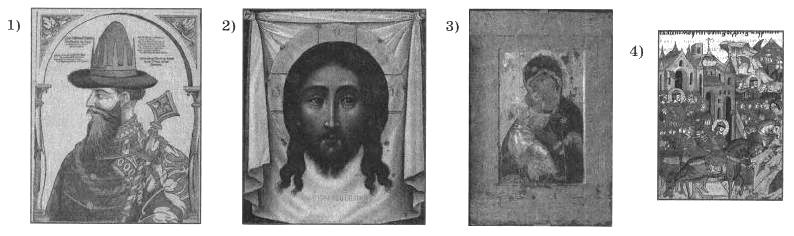 Расположите события в хронологическом порядке.
1) учреждение в России патриаршества
2) подписание Нерчинского договора между Россией и Китаем
3) создание единой денежной системы в России.Рассмотрите карту и выполните задания 10—12. 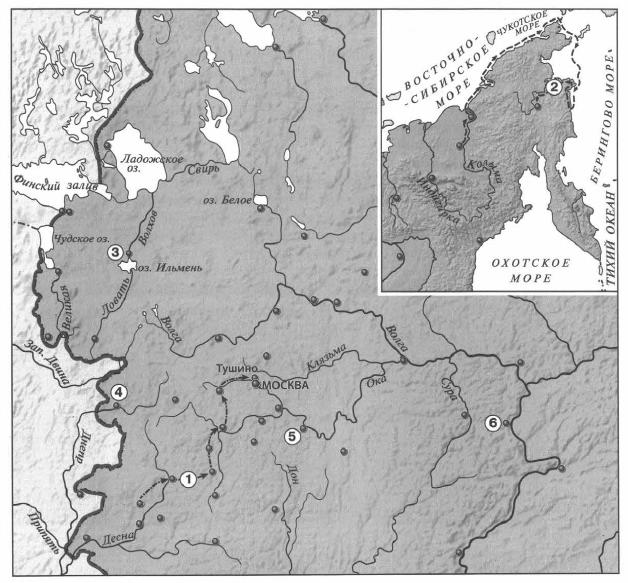 Укажите одного из руководителей экспедиции, маршрут которой обозначен на карте цифрой 2.
1) Е.П. Хабаров, 3) М.В. Стадухин, 2) П.И. Бекетов, 4) С.И. Дежнёв.Какой цифрой обозначен город, выдержавший осаду войска С.Т. Разина?Укажите командующего войском, совершившим поход, обозначенный на карте цифрой 1.Укажите термин, о котором идёт речь.
Форма правления в условиях политической централизации, предусматривающая участие представителей сословий в составлении законов и управлении страной.Прочитайте отрывок из сочинения историка и укажите имя, пропущенное в тексте.
Отчего же произошёл раскол? По объяснению старообрядцев, от того, что ________________, исправляя богослужебные книги, самовольно отменил двуперстие и другие церковные обряды, составляющие святоотеческое древлеправославное предание, без которого невозможно спастись, и, когда верные древнему благочестию люди встали за это предание, русская иерархия отлучила их от своей испорченной церкви.Заполните пропуск в схеме. 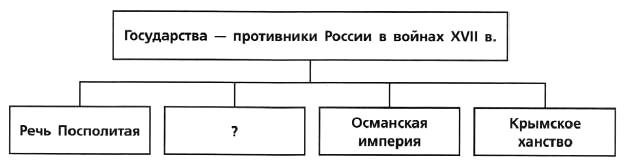 КР № 1. ВАРИАНТ 2.Какое из перечисленных событий относится к периоду правления Алексея Михайловича?
1) начало Ливонской войны
2) присоединение Рязанского княжества к Российскому государству
3) Медный бунт
4) учреждение в России патриаршестваУстановите соответствие между событиями и годами.
СОБЫТИЯ: A) начало Смоленской войны, Б) отмена кормлений, B) начало восстания под предводительством И.И. Болотникова
ГОДЫ: 1) 1556 г. 2) 1606 г. 3) 1632 г. 4) 1686 г.Прочитайте отрывок из сочинения историка и укажите название явления (события, процесса), пропущенное в тексте.
…Она была вызвана двумя поводами: насильственным и таинственным пресечением старой династии и потом искусственным её воскрешением в лице первого самозванца. Насильственное и таинственное пресечение династии было первым толчком к __________. Пресечение династии есть, конечно, несчастье в истории монархического государства; нигде, однако, оно не сопровождалось такими разрушительными последствиями, как у нас.
1) опричнина, 2) Смоленская война, 3) Смута, 4) церковная реформа.Установите соответствие между событиями (процессами, явлениями) и участниками этих событий.
СОБЫТИЯ (ПРОЦЕССЫ, ЯВЛЕНИЯ): A) взятие Казани русским войском; Б) организация Второго ополчения; B) русско-турецкая война 1676-1681 гг.
УЧАСТНИКИ: 1) Г.Г. Ромодановский, 2) С.И. Дежнёв, 3) И.Г. Выродков, 4) К. МининЧто из перечисленного относится к результатам внешней политики Ивана IV?
1) вхождение в состав России Левобережной Украины
2) присоединение Пскова к Российскому государству
3) присоединение Смоленска к Российскому государству
4) присоединение к России Среднего и Нижнего ПоволжьяНиже приведён перечень терминов. Все они, за исключением одного, относятся к событиям (явлениям, процессам), происходившим в России в XVI в. Укажите номер термина, выпадающего из данного ряда.1) ясак, 4) волость, 2) засечные черты, 5) Боярская дума, 3) Соборное уложениеДионисий и Симон Ушаков — это:
1) зодчие, 2) писатели, 3) иконописцы, 4) создатели театра.Укажите памятник архитектуры, созданный в XVII в. 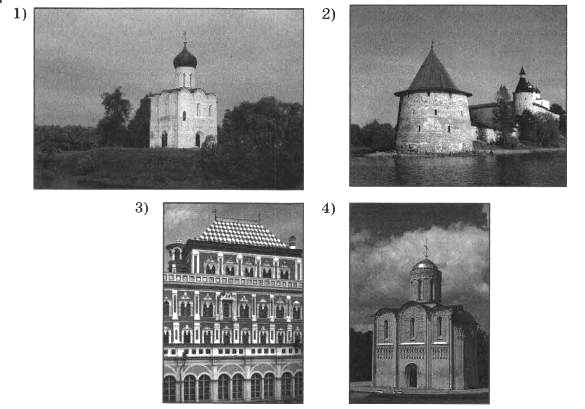 Расположите исторические события в хронологической последовательности.
1) созыв первого Земского собора, 2) начало Соловецкого восстания, 3) издание Новоторгового устава.
Запишите получившуюся последовательность цифр.Рассмотрите карту и выполните задания 10—12. 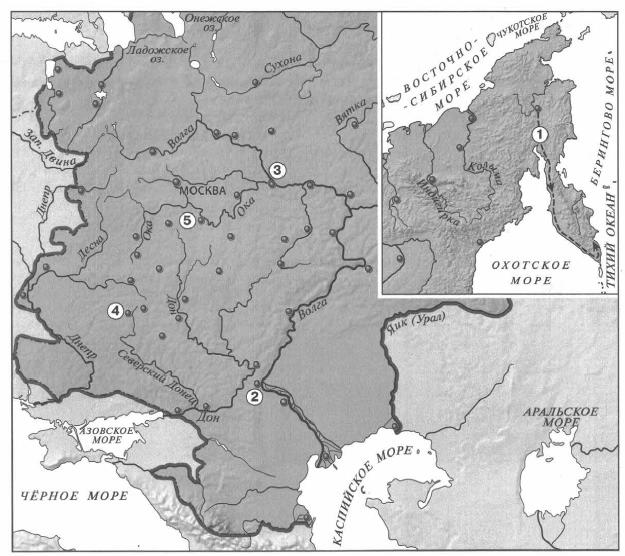 Укажите руководителя экспедиции, маршрут которой обозначен на карте цифрой 1.
1) В.В. Атласов, 3) В.Д. Поярков, 2) С.И. Дежнёв, 4) И.Ю. Москвитин.Какой цифрой обозначен город, захваченный войском С.Т. Разина?Заполните пропуск в предложении (укажите десятилетие): «Границы России, обозначенные на карте, были оформлены перемирием, заключённым в тысяча шестьсот ________________ годах».Укажите термин, о котором идёт речь.
Должностное лицо, возглавлявшее в XVII в. военное и гражданское управление в уездах и городах.Прочитайте отрывок из сочинения историка и укажите имя, пропущенное в тексте.
Особенно понятливо могла быть воспринята мысль, что она, царевна, своим московским замужеством делает московских государей преемниками византийских императоров со всеми интересами православного Востока, какие держались за этих императоров. Потому ________________ ценилась в Москве и сама себя ценила не столько как великая княгиня московская, сколько как царевна византийская.Заполните пропуск в схеме. 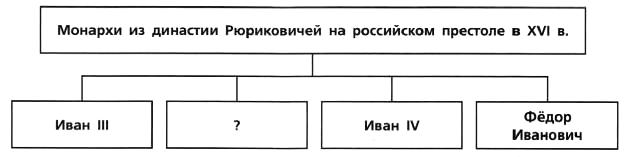 ОТВЕТЫ НА КОНТРОЛЬНУЮ РАБОТУОТВЕТЫ НА ВАРИАНТ 1.История России 7 класс КР-11 Ответы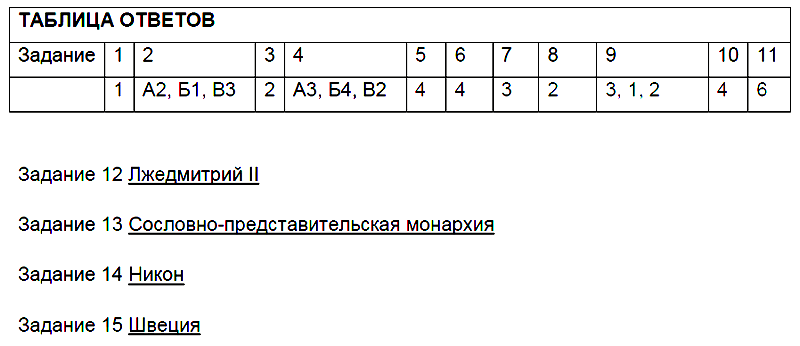 ОТВЕТЫ НА ВАРИАНТ 2.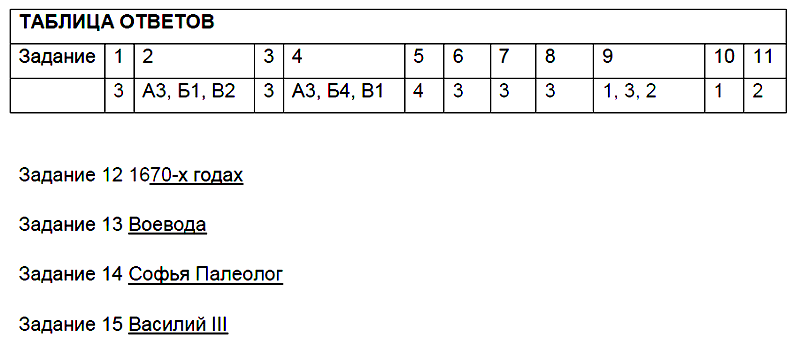 